MAIN CAMPUS 
IIT Tower
10 W 35th St
3rd Floor, Suite 3D9-1
Chicago, IL 60616OFFICE HOURS:
Monday – Friday       8:30-5pm*Closed from 12 - 1 p.m.        StarbucksOUR STAFFGary Walley, MS, LCPC.
Director of The Center for Disability Resources
Associate Vice Provost for Student Health and WellnessLaura ZamudioAdministrative AssociateAngela MeyersAdministrative AssistantAngelica Diaz, MAMedical AssistantAbiah Grant, FPNNurse Practitioner Kirsten Pelka, APNNurse Practitioner Valerie Voss, MDStaff Physician Lisa HorneIntake Counselor and Outreach CoordinatorLisa London, MA, LCPC, NCC, DBHcBehavioral Health ProviderLaura Venditti, LCPC Clinical Professional CounselorMishawn White, LCPC NCCBehavioral Health CounselorMargaret Robling, MDConsulting Psychiatrist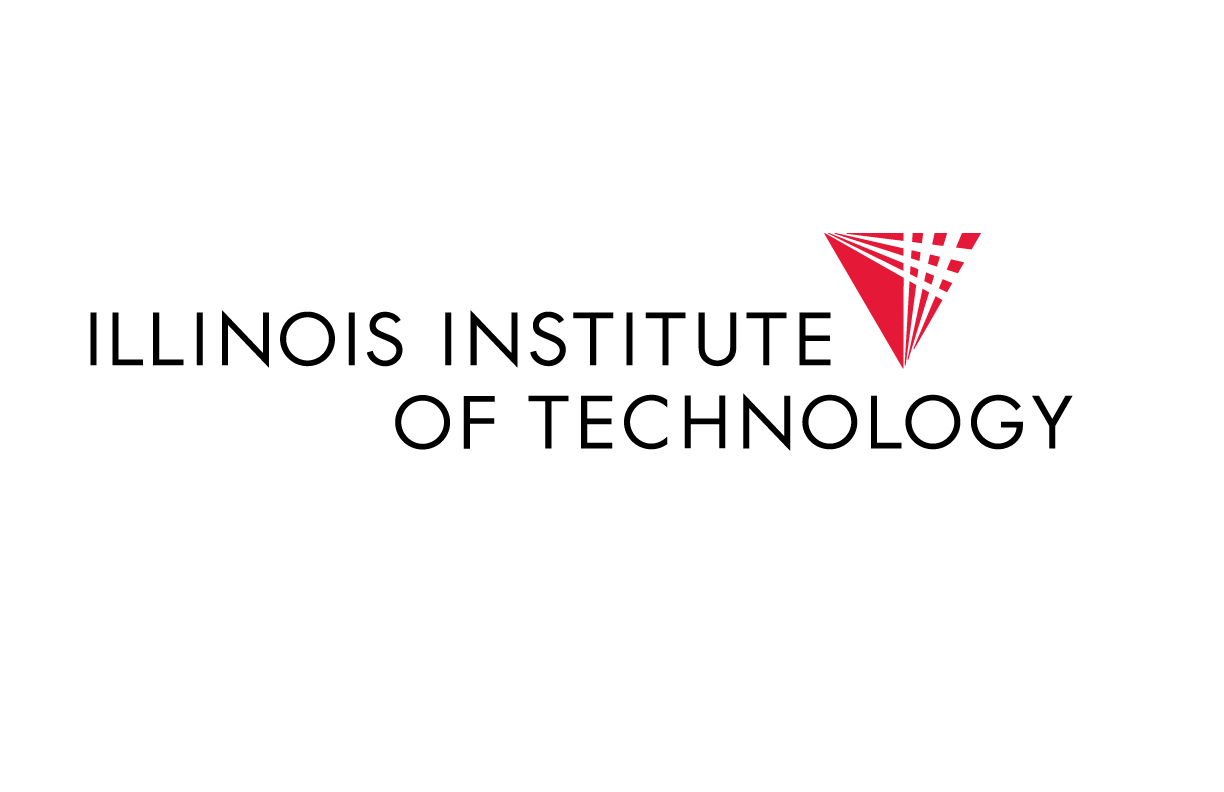 Healthcare for 
the Student Mind & Body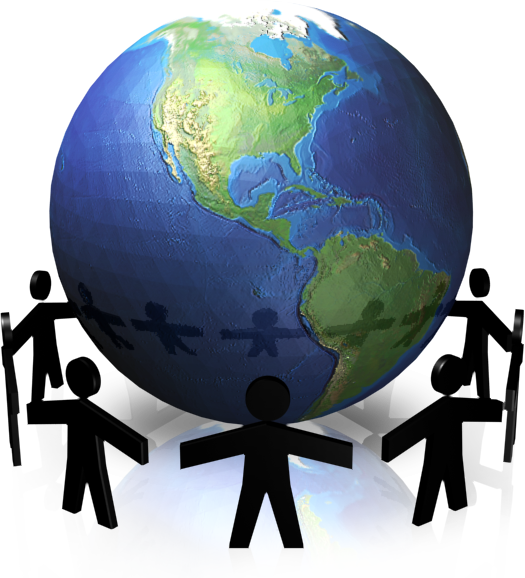 Contact Us!Phone:  312-567-7550Fax:  312-567-5702Email:student.health@iit.eduhttp://www.iit.edu/shwc/	OUR SERVICESOur services include both physical and mental healthcare needs for IL Tech and VanderCook students.Our physical health services include treating infections and injuries, monitoring chronic diseases such as diabetes and high blood pressure, gynecological exams, immunization, allergy injections, prescribing medications, lab work, providing health maintenance care for students and routine cholesterol/blood glucose checks.  Office visits are free of charge; however, any lab work that is sent to another facility will be billed to the student.Our mental health services include evaluation, time-limited psychotherapy, group therapy, referrals, and medication management.  We assist students with issues such as stress management, depression, anxiety, eating disorders, cultural adjustment, self-esteem, relationship concerns, family issues, anger management, addictions, and more.  IMMUNIZATION COMPLIANCEAll on-campus IL Tech students registered for more than half-time status are required to adhere to IL Tech’s Immunization Requirement as defined by IL State Law.  Immunization records are due by the first week of class. They may be submitted through MedProctor.comIf you do not complete the immunization requirement, a registration hold will be placed on your account until it has been completed.Information and instructions are available on our website:  http://www.iit.edu/shwc/.CONFIDENTIALITYThe services we provide are confidential.  The confidentiality of our services is protected by our professional ethics and by state laws.  We typically do not reveal anything about you to anyone outside of the Student Health and Wellness Center without your written permission.  There are rare exceptions to this policy, such as when a therapist believes an individual is at risk for seriously harming themselves or another person. We would never contact your professors, Advisors, parents etc. otherwise or outside of these circumstances. INSURANCEThe Student Health & Wellness Center serves as the administrator for the Aetna Student Health Insurance Plan.  All students registered for 1 academic credit hour or more are automatically billed and enrolled in the plan. If you would like to waive the Student Health insurance plan, please go to:  www.iit.edu/shwc If you would like a list of covered primary care providers or specialists in your area, please go to the “Find a Doctor” feature in Aetna’s website:   www.aetnastudenthealth.com/iit.
To reach Aetna Student Health by phone – 800 -841-3140.
Aetna Student Assistance Program (SAP) 
www.aetnasap.com 
877-351-7889SAP offers valuable resources 24/7.  SAP will confidentially offer you resources and helpful information for things such as:  Academic stress and pressure, personal relationship issues, substance abuse and other addictions, finances, depression, grief, body image and eating disorders, childcare services, and legal matters.EMERGENCIESFor medical emergencies, we recommend that you either go to the hospital or go to another nearby walk-in clinic.IIT Public Safety
Emergency			312-808-6363
Non-Emergency			312-808-6300City of Chicago Emergency
911For psychological crises, we provide triage counseling meetings.  If you feel the need to speak with someone urgently, please call us at 312-567-7550 during our business hours.National Suicide Prevention Lifeline	 
800-273-TALK

Chicago Rape Crisis Hotline		                            888-293-2080



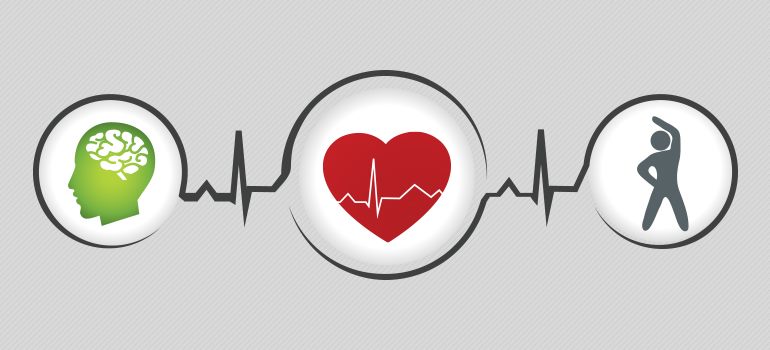 